Division 4 Divorce Pre-Trial Order Filing Instructions:All PURPLE highlighted text boxes must be filled in or deleted prior to filing. Both parties should work together to fill out the form. If one party does not participate, the participating party should submit their portion of the template with the other party’s sections unfilled. Inapplicable sections should be deleted or marked “N/A”Some areas of the form contain additional information or labels on the text box.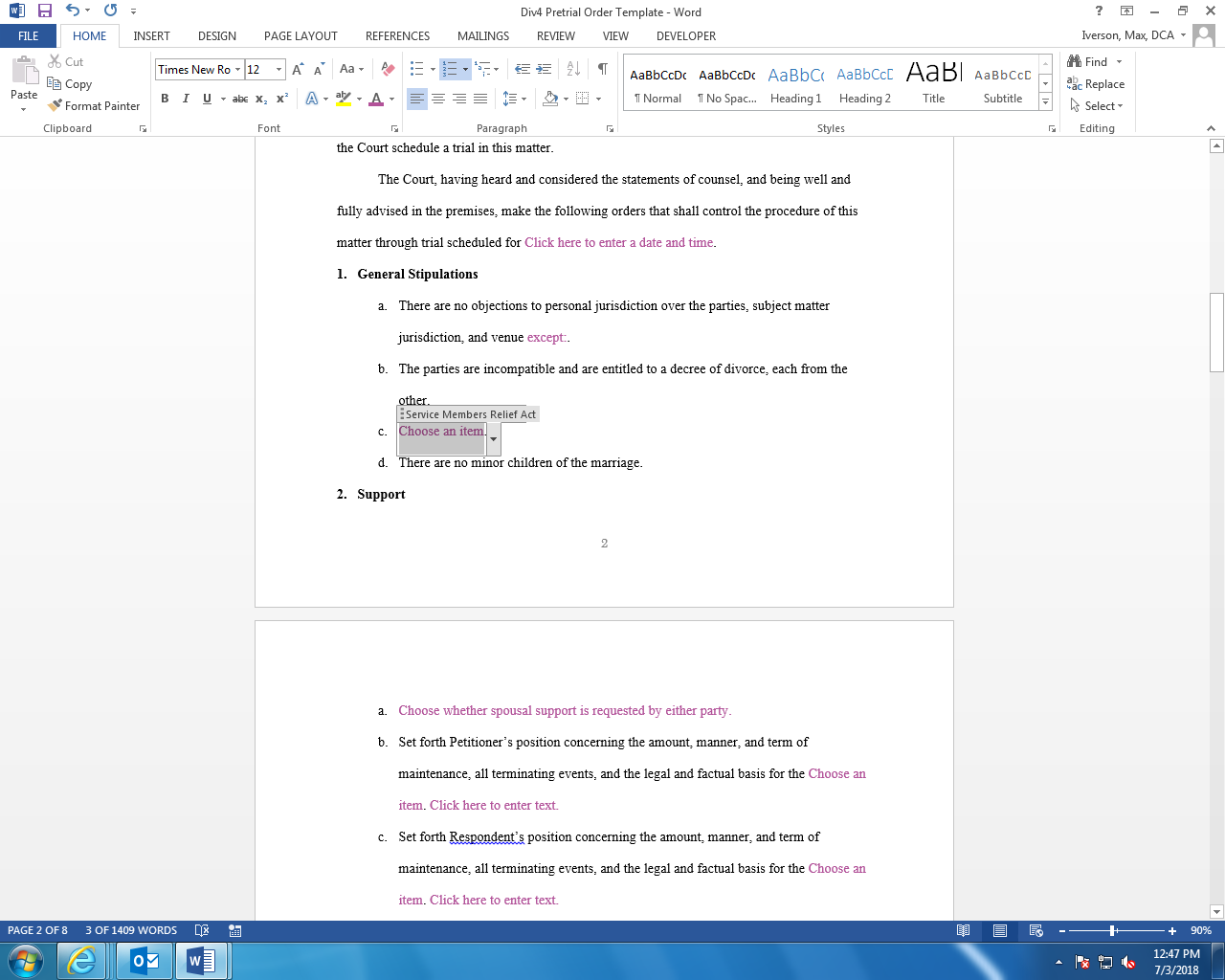 Many sections are pre-filled using a dropdown. Click on the arrow and select the appropriate option. 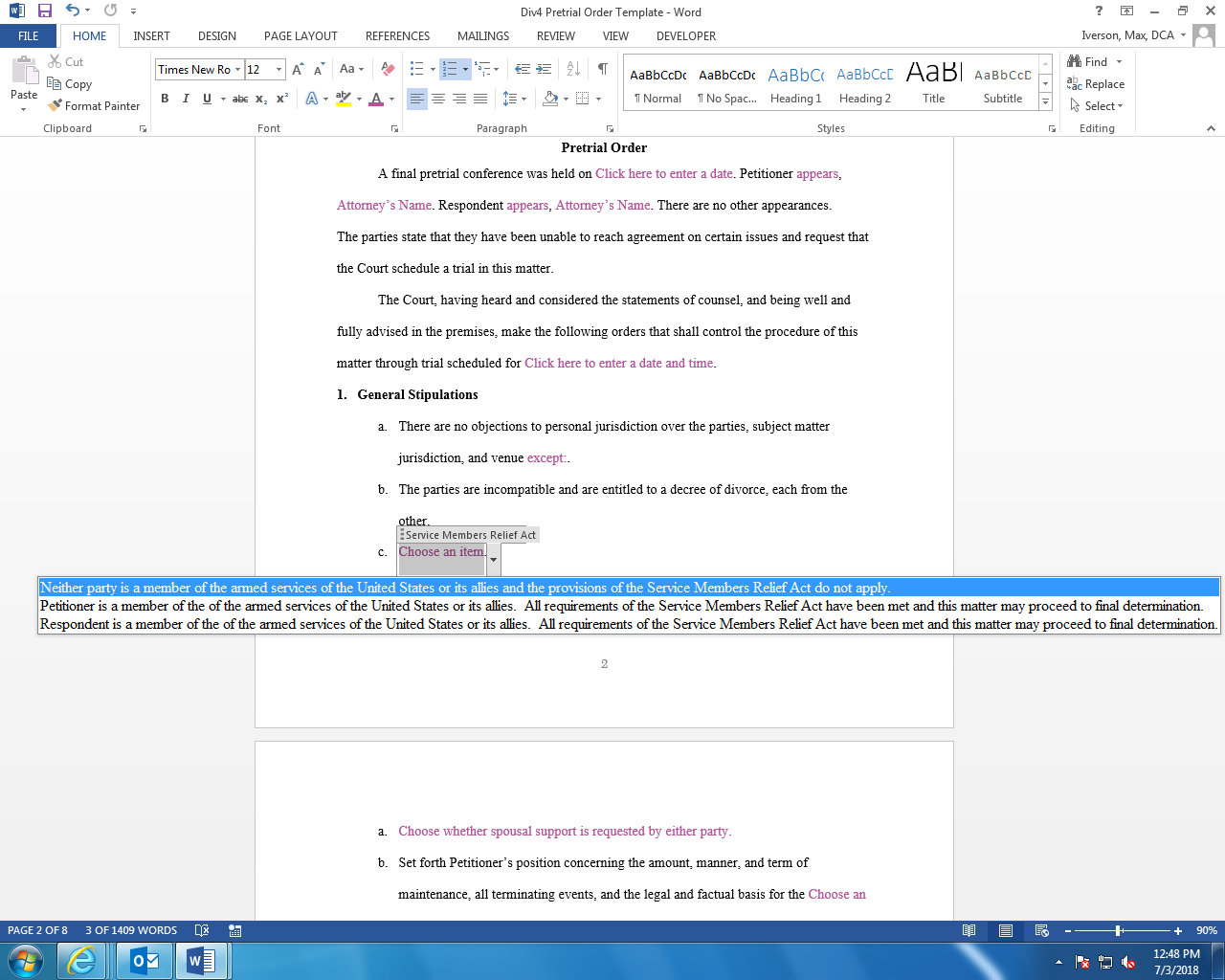 This also applies to dates. The pre-filled text may be edited if necessary, such as editing times. 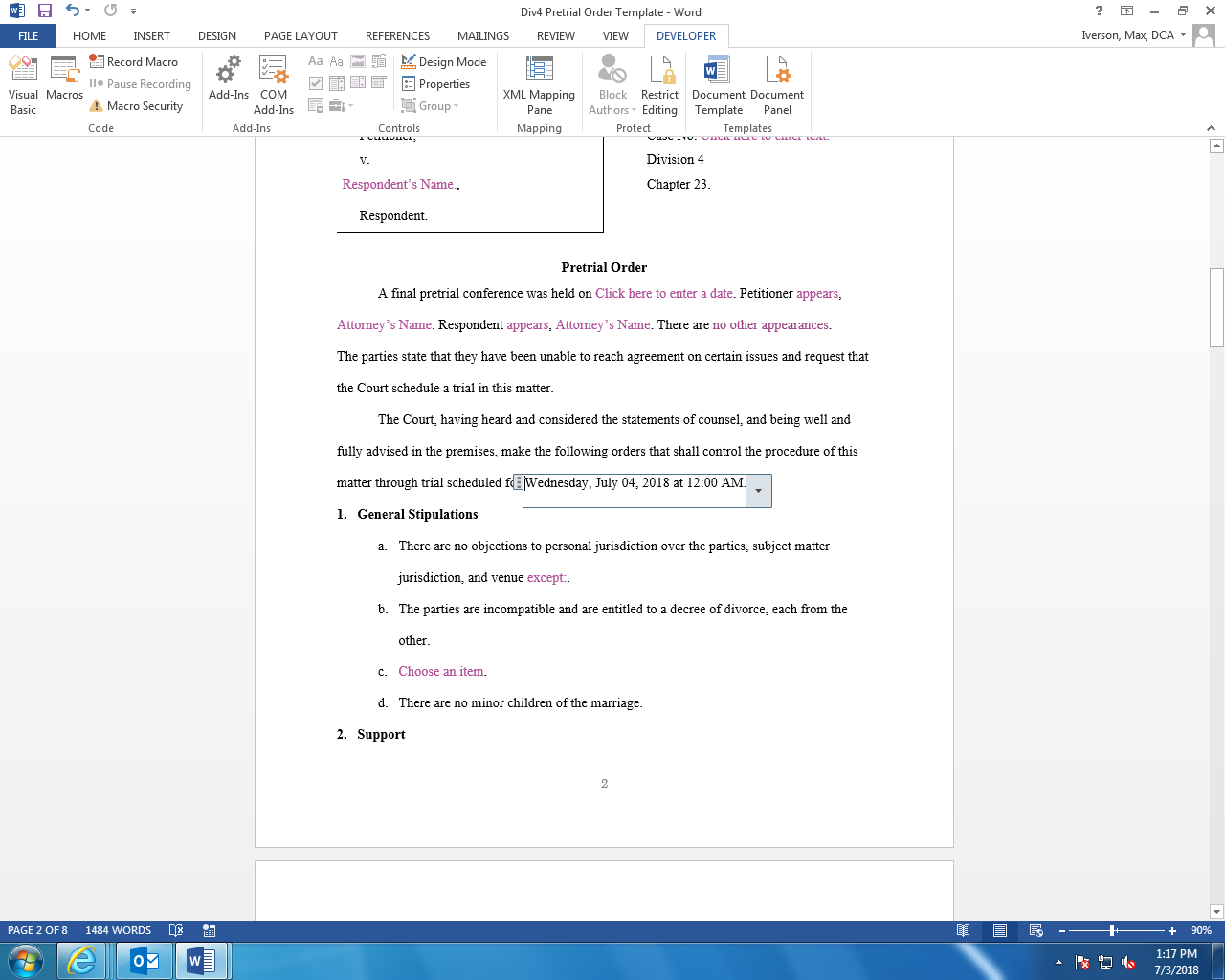 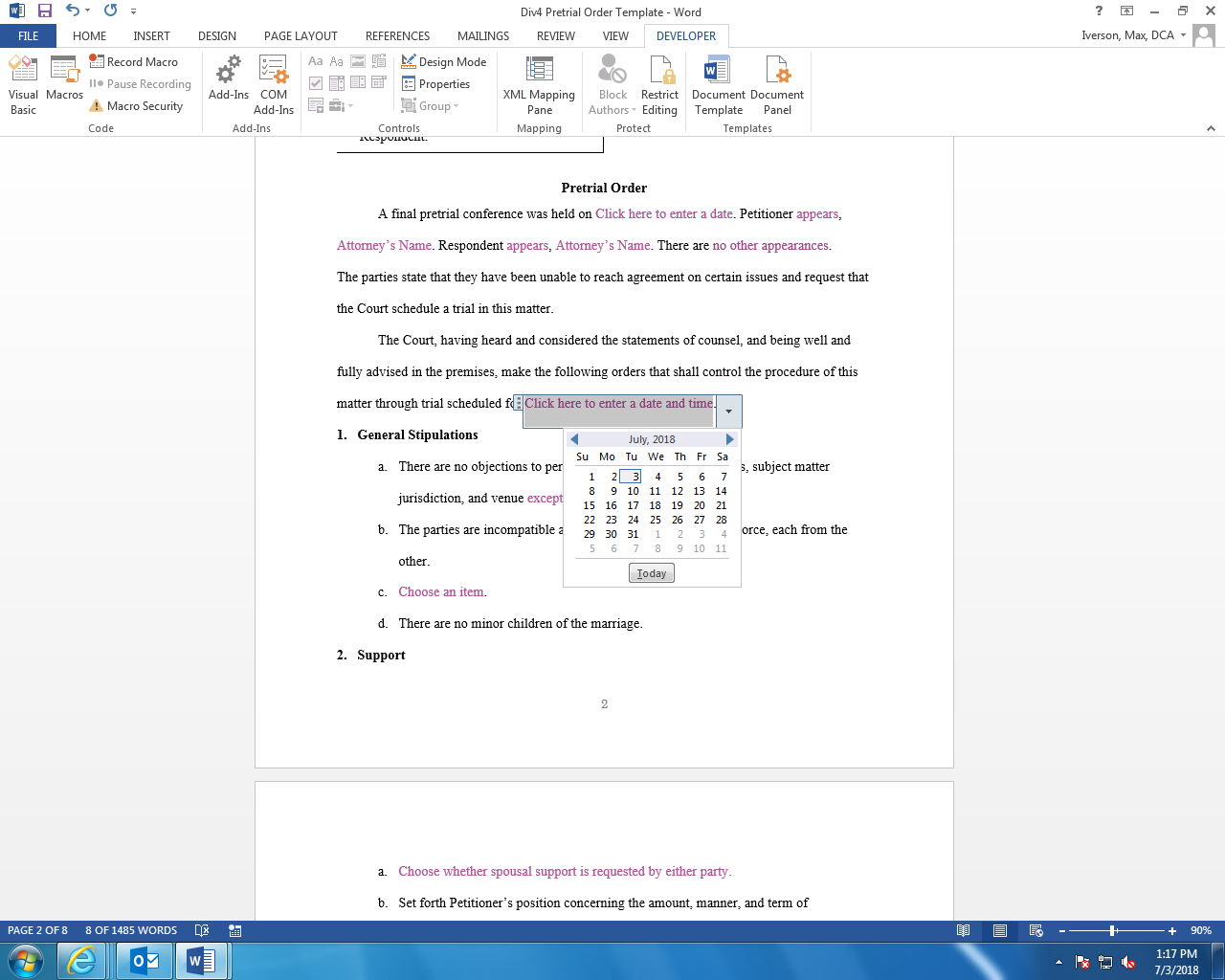 Some repetitive sections of the form can be duplicated by clicking the plus icon.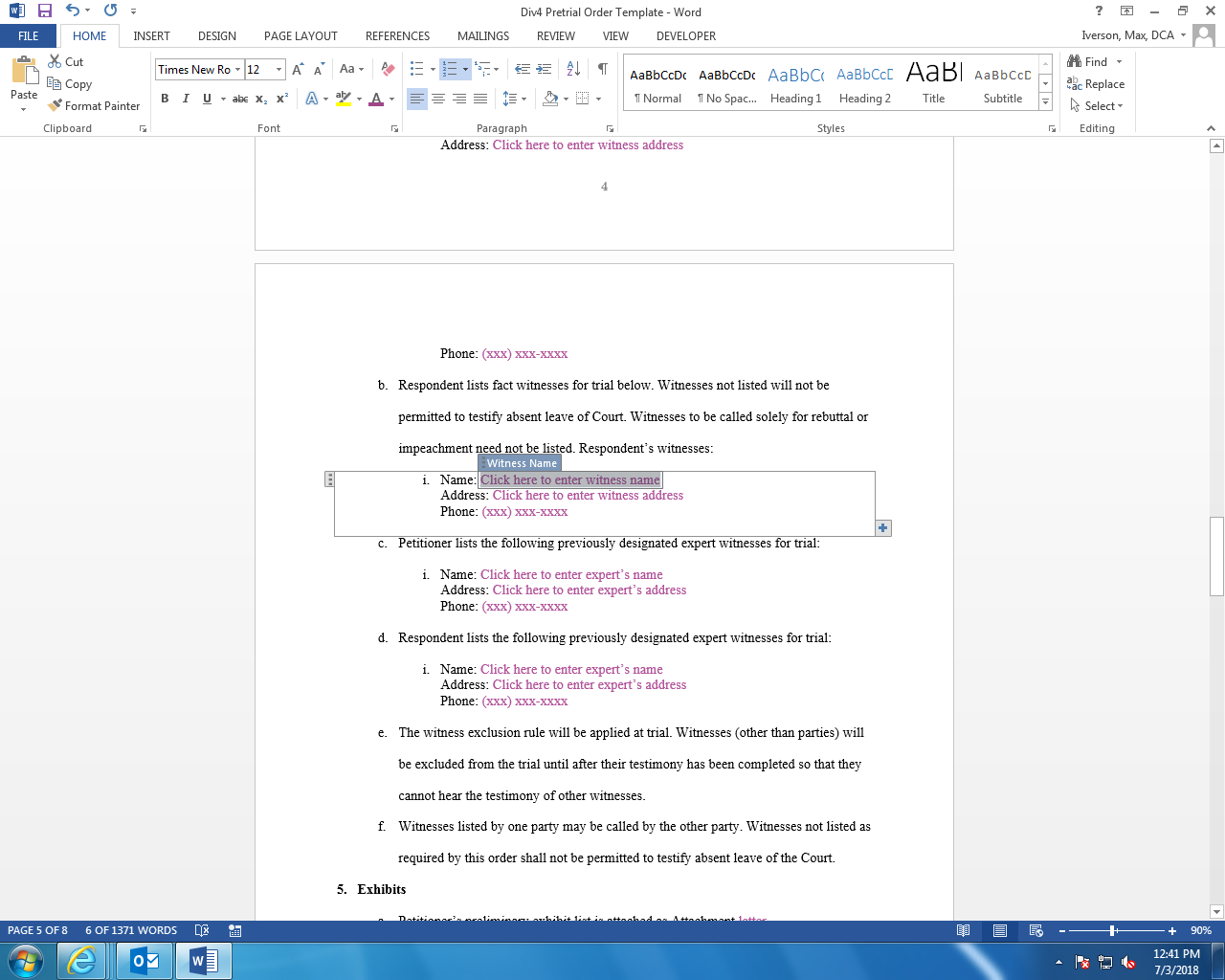 This page should be deleted prior to filing. Filing should be completed a week prior to the Pre-Trial conference. IN THE DISTRICT COURT OF JOHNSON COUNTY, KANSASPretrial Order	A final pretrial conference was held on . Petitioner , . Respondent , . There are .The parties state that they have been unable to reach agreement on certain issues and request that the Court schedule a trial in this matter. The Court, having heard and considered the statements of counsel, and being well and fully advised in the premises, make the following orders that shall control the procedure of this matter through trial scheduled for .General StipulationsThere are no objections to personal jurisdiction over the parties, subject matter jurisdiction, and venue .The parties are incompatible and are entitled to a decree of divorce, each from the other. .There are no minor children of the marriage. SupportSet forth Petitioner’s position concerning the amount, manner, and term of maintenance, all terminating events, and the legal and factual basis for the . Set forth Respondent’s position concerning the amount, manner, and term of maintenance, all terminating events, and the legal and factual basis for the . Since spousal maintenance is an issue for trial, each party has filed a current Domestic Relations Affidavit (Signed within seven days prior to the pre-trial conference) at the time of the pre-trial conference.Petitioner’s Domestic Relations Affidavit was filed on  (Doc. .)Respondent’s Domestic Relations Affidavit was filed on  (Doc .)Property Division . Petitioner’s proposed property division spreadsheet is attached as Attachment . Respondent’s proposed property division spreadsheet is attached as Attachment .The parties ages are: ,  and , .The length of the marriage is  years. There are  that should be considered regarding the length of the marriage. Present and future earning capacities of each party.Other relevant factors in making a just and reasonable division of property per K.S.A. § 23–2604There are issues regarding the value of marital assets or debts. Petitioner’s previously designated expert is . Respondent’s previously designated expert is The Court sets the following valuation date .WitnessesPetitioner lists fact witnesses for trial below. Witnesses not listed will not be permitted to testify absent leave of Court. Witnesses to be called solely for rebuttal or impeachment need not be listed. Petitioner’s witnesses:Respondent lists fact witnesses for trial below. Witnesses not listed will not be permitted to testify absent leave of Court. Witnesses to be called solely for rebuttal or impeachment need not be listed. Respondent’s witnesses:Petitioner lists the following previously designated expert witnesses for trial:Respondent lists the following previously designated expert witnesses for trial:The witness exclusion rule will be applied at trial. Witnesses (other than parties) will be excluded from the trial until after their testimony has been completed so that they cannot hear the testimony of other witnesses. Witnesses listed by one party may be called by the other party. Witnesses not listed as required by this order shall not be permitted to testify absent leave of the Court. ExhibitsPetitioner’s preliminary exhibit list is attached as Attachment .Respondent’s preliminary exhibit list is attached as Attachment .Reports made to the Court pursuant to K.S.A. § 23–3210 and / or Johnson County Local Rule 23, are admitted into evidence by this order. The parties stipulate that the following reports are also admitted and will be subject to the disclosure provisions of Local Rule 23. .All trial exhibits, together with a final exhibit list, will be marked and exchanged ten days prior to trial. Exchange may be electronic. Petitioner’s Exhibits will be marked 1 – 99. Respondent’s exhibits will be marked 100 – 199. Third party exhibits will be marked 200 – 299. Parties may present exhibits in electronic format so long as opposing counsel, the witness, and the Court have access to and see the same document. If a party wants to offer evidence contained on a phone or other electronic device, and has not previously made a paper or .PDF version of the evidence, the entire phone or electronic device may be admitted into evidence and all the contents of the phone or electronic device as well.The following listed exhibits are considered business records under K.S.A. 60-460(m) and are admitted into evidence, but the parties reserve the right to object to the contents of these documents on any other basis, including relevance and hearsay within a document. Copies of exhibits may be used in lieu of originals. Exhibits listed by one party may be offered by the other party. The parties have stipulated to the admission of the following exhibits: Exhibits not listed, marked, and exchanged as required by this order, shall not be received into evidence absent leave of the Court. Amendments to PleadingsPending Motions or Motions Expected to be Filed Prior to Trial. Petitioner: Respondent: Pending Motions: TrialTrial is scheduled for  for .The trial will be completed in the timeframe set forth and additional time will not be permitted. The parties understand that the Court, due to scheduling constraints, will not grant continuances except in extraordinary circumstances.  Each party will half the allotted time for the presentation of their direct and cross examinations, as well as any rebuttal testimony.  If there are more than two parties, the time will be shared proportionatelyIf ordered, Trial Briefs or Proposed Findings of Fact and Conclusions of Law shall be delivered to the Court, with copies to all opposing counsel or unrepresented parties, two days prior to trial. The parties  expedited trial procedures.  A separate agreed order for the procedure to be used will be filed before trial.  Procedural or Other Issues.IT IS SO ORDERED.Submitted by:In the Matter of the Marriage of: ,     , Case No.      v. Division 4,Chapter 23.     .Hon. Rhonda K. MasonDistrict Court Judge